Сумська міська радаВиконавчий комітетРІШЕННЯРозглянувши клопотання служби у справах дітей Сумської міської ради від 08.06.2017 № 952/27.1-25, відповідно до частини 2 статті 170 Сімейного кодексу України, пункту 8 Порядку провадження органами опіки та піклування діяльності, пов’язаної із захистом прав дитини, затвердженого постановою Кабінету Міністрів України від 24.09.2008 № 866, враховуючи рішення комісії з питань захисту прав дитини від 06.06.2017, протокол № 6, керуючись підпунктом 4 пункту «б» частини першої статті 34, частиною першою статті 52 Закону України «Про місцеве самоврядування в Україні», виконавчий комітет Сумської міської радиВИРІШИВ:1. Службі у справах дітей Сумської міської ради (Подопригорі В.В.), відділу охорони здоров’я Сумської міської ради (Чумаченко О.Ю.) відібрати малолітніх ОСОБА 1, ДАТА 1, ОСОБА 2, ДАТА 2, від батьків, ОСОБА 3, ДАТА 3, ОСОБА 4, ДАТА 4, які проживають за адресою: АДРЕСА 1, у зв’язку із загрозою життю та здоров’ю дітей.2. Сумському відділу поліції (м. Суми) ГУНП в Сумській області (Карабуті П.І.) забезпечити охорону правопорядку під час відібрання.3. Влаштувати малолітніх ОСОБА 1, ДАТА 1, ОСОБА 2, ДАТА 2, до Сумського обласного спеціалізованого будинку дитини.4. Службі у справах дітей Сумської міської ради (Подопригорі В.В.):4.1. Дане рішення довести до відома батьків дітей, ОСОБА 3, ОСОБА 4.4.2. Повідомити Сумську місцеву прокуратуру про відібрання дітей.4.3. Протягом 7 днів звернутися до Зарічного районного суду міста Суми з позовною заявою про відібрання малолітніх ОСОБА 1, ДАТА 1, ОСОБА 2, ДАТА 2 від батьків, ОСОБА 3, ДАТА 3, ОСОБА 4, ДАТА 4, без позбавлення їх батьківських прав. 5. Департаменту соціального захисту населення Сумської міської ради (Масік Т.О.) припинити виплату соціальної допомоги ОСОБА 3, ДАТА 3, ОСОБА 4, ДАТА 4.6. Організацію виконання даного рішення покласти на заступника міського голови з питань діяльності виконавчих органів ради              Дмітрєвскую А.І.Міський голова                                                                                   О.М. ЛисенкоПодопригора 61-20-12Надіслати: Подопригорі В.В., - 3 екз., Карабуті П.І., Чумаченко О.Ю., Масік Т.О.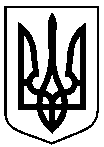 Проектоприлюднено«__» червня 2017 р.оприлюднено«__» лютий 2017 р.від                                    № Про негайне відібрання малолітніх ОСОБА 1, ОСОБА 2 від батьків